     В сельском поселения Абзаевский сельсовет МР Кигинский район РБ 28 марта 2022 года инструкторами Центра профилактики пожаров Госкомитета РБ по ЧС было проведено обучение с профилактической группой. В ходе обучения были рассмотрены следующие вопросы: - организация профилактической работы на объектах жилого сектора;- оформления пакета документов по выдачи АДПИ;- установка и проверка работоспособности АДПИ.     Так же была еще раз доведена информация о том, что с этого года добавились новые категории граждан, которые могут  бесплатно получить АДПИ. Это граждане РФ, родившимся в период с 22 июня 1927 по 03 сентября 1945 года, постоянно проживающим на территории РБ – «Дети войны», а также инвалиды и ветеранам боевых действий. Но для этого необходимо предоставить следующие документы:- заявление гражданина с согласием на обработку персональных данных;- копия документа, удостоверяющего личность заявителя;- копия удостоверения о праве на льготы, подтверждающего принадлежность заявителя к данной категории.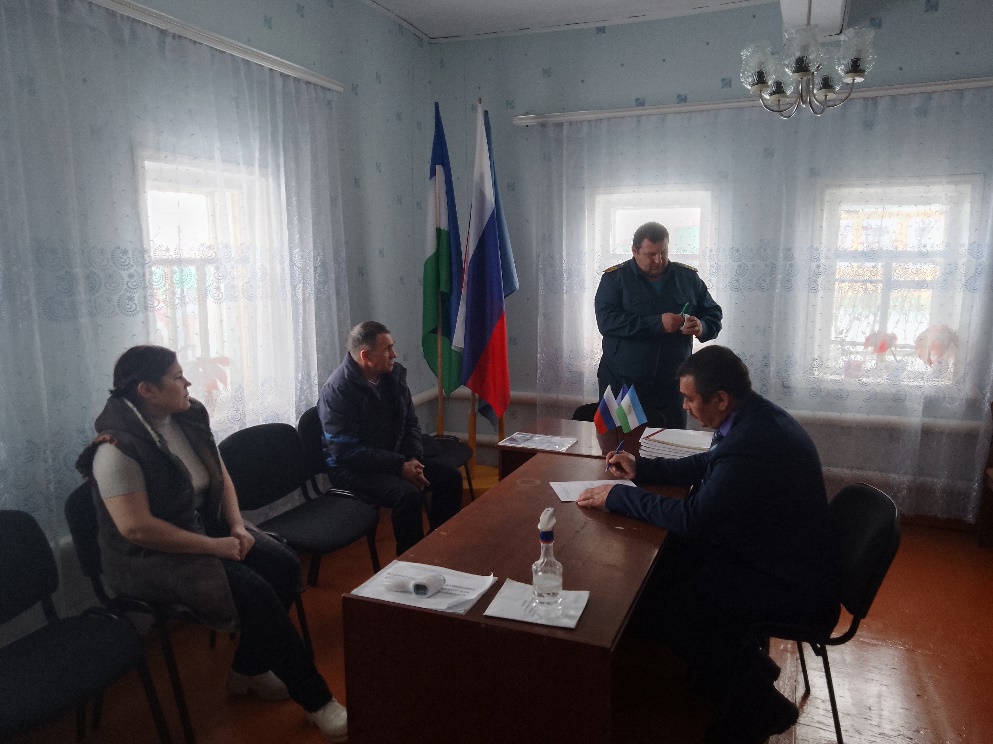 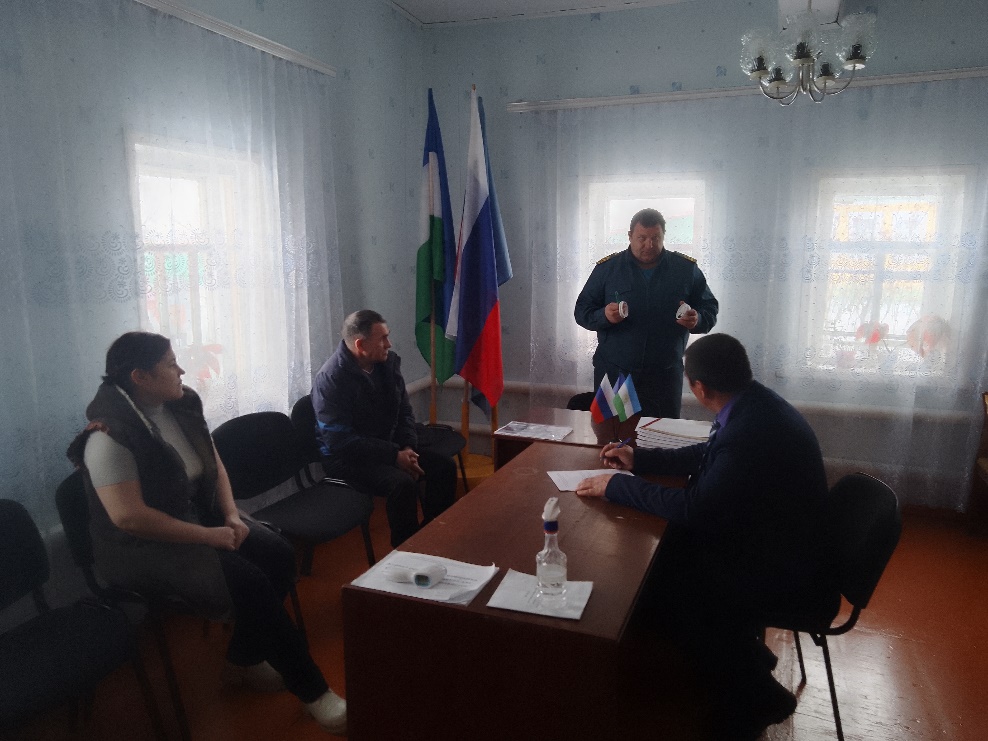 